Course Description:  This course explores your personal relationship with reading and writing.  Think of yourself like a psychologist this semester, and the patient is yourself as a writer! We will explore and write within new genres, conduct research, and reflect on our own personal writing experiences in different contexts.  You will refine your skills as a writer both inside and outside the academic world. This course will build skills that will be useful in future coursework, the workplace, and in your personal lives. In other words, this course isn’t self-contained—you will leave with a toolbox of skills that you can apply across situations.  The writing projects that you produce in this course will incorporate 21st century skills, such as the ability to incorporate video or music.  Your writing skills in this course will be more in line with the demands of the current job markets. Departmental Learning Outcomes:  These are the goals that all instructors in ENG1101 and ENG1121 want students to gain by the end of the sequence:Read and listen critically and analytically in a variety of genres and rhetorical situations. Identify and evaluate exigencies, purposes, claims, supporting evidence, and underlying assumptions in a variety of texts, genres, and media.Adapt and compose in a variety of genres. Adapt writing conventions in ways that are suitable to different exigencies and purposes in a variety of contexts, including academic, workplace, and civic audiences. When appropriate, repurpose prior work to new genres, audiences, and media by adjusting delivery, design, tone, organization, and language.Use research as a process of inquiry and engagement with multiple perspectives. Learn to focus on a topic and develop research questions that lead to propositions and claims that can be supported with well-reasoned arguments. Persuasively communicate and repurpose research projects across a variety of contexts, purposes, audiences, and media. Demonstrate research skills through proper attribution and citation gathering, evaluating, and synthesizing both primary and secondary sources. Learn how to use appropriate citation styles depending on disciplinary and situational requirements (MLA, APA, Chicago, etc.)Use reflection and other metacognitive processes to revise prior assumptions about the writing processes and transfer acquired knowledge about effective reading and writing practices into new writing situations. Engage with reading and writing as a process including prewriting, writing, and continuous revision. Students write essays that demonstrate their reflection of their own writing process from the beginning and throughout the semester with the intention to transfer their acquired knowledge about genre and composing practices into new writing situations.Demonstrate the social and ethical responsibilities and consequences of writing. Recognize that first-year writing includes academic, workplace, and civic contexts, all of which require careful deliberation concerning the ethical and social ramifications concerning fairness, inclusivity, and respect for diversity. Write and revise for academic and broader, public audiences accordingly.Compose in 21st Century Environments. Learn to choose among the most current and effective delivery methods for different composing situations, including composing in new media environments, including alphabetic texts, still and moving images, sonic, and mixed media compositions. Use digital media platforms appropriate to audience and purpose.Required Texts:  Your required reading material will be available on our Blackboard site or distributed by the instructor.  I personally don’t like to read off of the screen, so you might want to print out your documents for annotation purposes.  It is not a requirement of the course.  In other words, the only things you may need to purchase for this course are notebooks.University PoliciesNew York City College of Technology Policy on Academic Integrity:  Students and all others who work with information, ideas, texts, images, music, inventions, and other intellectual property owe their audience and sources accuracy and honesty in using, crediting, and citing sources. As a community of intellectual and professional workers, the college recognizes its responsibility for providing instruction in information literacy and academic integrity, offering models of good practice, and responding vigilantly and appropriately to infractions of academic integrity. Accordingly, academic dishonesty is prohibited in The City University of New York and at New York City College of Technology and is punishable by penalties, including failing grades, suspension, and expulsion. For further information about plagiarism, cheating and academic integrity see pages 90-92 of the City Tech student handbook available online at http://www.citytech.cuny.edu/students.     You will earn a zero on a plagiarized assignment in my class. You will NOT be able to “make up” the assignment.Sanctions for Academic Integrity Violations:  In accordance with the CUNY Policy on Academic Integrity, NYCCT empowers its Academic Integrity Committee and Academic Integrity Officer to process violations of the CUNY Academic Integrity Policy.  As stated in the student handbook, all instructors must report all instances of academic dishonesty to the Academic Integrity Officer.Accessibility:  City Tech is committed to supporting the educational goals of enrolled students with disabilities in the areas of enrollment, academic advisement, tutoring, assistive technologies and testing accommodations. If you have or think you may have a disability, you may be eligible for reasonable accommodations or academic adjustments as provided under applicable federal, state and city laws. You may also request services for temporary conditions or medical issues under certain circumstances. If you have questions about your eligibility or would like to seek accommodation services or academic adjustments, please contact the Center for Student Accessibility at 300 Jay Street room L-237, 718-260-5143 or http://www.citytech.cuny.edu/accessibility/.  Course PoliciesWord Count:  All students in first-year composition are required to turn in a minimum of 6000 finished words in order to successfully complete the course.  Students who don’t meet the word count requirement will receive a grade of F.  This is the English Department policy. This is roughly 24 pages of double-spaced writing.  We will probably go over this amount of pages this semester, so don’t worry about reaching that goal!  Final Portfolio Projects and Assignments:Unit Introduction (250 words)Unit 1: Literacy Narrative (750 -1000 words)Unit Introduction (250 words)Unit 2: Genre Investigation and Analysis (1500-2000 words)Unit Introduction (250 words)Unit 3 Proposal (750 – 1000 words)Unit 3: Writing in a New Genre (1000-1500 words)Two extended discussion posts (500 words)Reflection Essay (1100-1500 words)The good news is that there is no one final exam!  Instead, students must turn in this final portfolio, which will contain final drafts of all the essays and projects listed above.  Additionally, the reflective essay will mirror mini-reflective essays that ask students to connect their projects to the learning outcomes of the course.  This essay, which will be argumentative in nature, should be at least 1100 words. If the final essay is less than that, the student will fail the course.  This is the English Department policy.My PoliciesCommunication:  I will be communicating (aside from the classroom) via your City Tech email or Blackboard.  All of your assignments and materials will be posted on Blackboard.   We will be using it regularly from the first week of the course.  If you don’t know how to do this, please see me.   Please check your City Tech email or Blackboard at least once a day. I usually check mine twice a day during the week. If you send me an email during the week, you can expect a response within 24 hours. If you write me on the weekend, I will respond within 48 hours.Office Hour:  Since this is a virtual course, my office hours will also be virtual.  You can chat with me via Google Hangouts, either with or without the camera function.  I have two office hours this semester (listed at the top of the syllabus) to talk to students about concerns or review their writing assignments. Please take advantage of this. It’s a time for me to help you with reading and/or writing issues. The more I get to know you as a writer, the better I can assist you! Since this is on online course, coming to my office hours ensures that you will understand the assignments 100 percent!A Note on Course Workload:  Per CUNY guidelines, please calculate two hours of work per credit hour per week, exclusive of class time. This means that for a 3-credit course, you will need to budget 6 hours each week for independent study/class preparation. Taking into consideration other professional, educational, and personal obligations, please make sure that you have the time to do the work for this course and successfully complete it. Attendance:  Your attendance is recorded and reported to the college, according to City Tech’s policy. Being in class to participate is vital. Each day we will be discussing topics, analyzing short stories or articles, and/or evaluating your own writing. If you are not present, you will not get credit for these in-class activities. I understand that life happens during a semester, and absences are unavoidable at times. I will “forgive” four sessions’ worth of attendance points to allow for unavoidable absences. If you miss class, you must be prepared for the following class. That means you should consult the syllabus and OpenLab site for any homework that may be due!  An excess of absences will negatively impact your final grade. That being said, regular attendance can only impact your final grade positively. If you stop attending class, do not officially withdraw at the registrar’s office, and don’t return for the rest of the semester, you will receive a grade of WU, which converts to an F.  I’m a human being too, and I know that life happens.  If there is a personal problem that is keeping you from attending regularly, I can refer you to on-campus counselors.  I don’t need to know that nature of the problem, but if I know that something is happening in your life, I can work with you, instead of just assuming you’re not interesting in completing the course. Participation:  Cell phones are discouraged during class instruction, unless there is a specific classroom activity that is linked to it.  I will take your adherence to this policy into consideration when I evaluate your final grade.You are expected to be on time and stay the entire class. Leaving early or coming late excessively will affect your final grade. This class requires a great deal of group work.  You can really learn a great deal from each other.   Homework is graded upon completion. That means if you’ve obviously shown effort (answered the question, written the paragraph, etc.) you’ll get the credit. Please complete homework before class.  If I assign reading, but I’m the only one who has read it, we cannot really have a discussion.  Some of the things that we will read in this course require some explanation and figuring out together!  When we have Rough Drafts due, if you come to class but do not have a draft in hand (either electronic or hard copy), you will lose participation points. Why? Because you cannot participate in the class activity for the day. I will accept late work (except for the FINAL PORTFOLIO), but late work will have points deducted from the total grade. You will also have to wait until I have the time to grade it.  Revising your essay after you have received your final grade will usually result in a better grade, especially if you come see me to discuss your revisions.  You will have one week from the day when I return the essay to make your first revisions, no exceptions.  Your final revisions are due with your final portfolio.  If the revision is significant enough, you may get a few more points added to your grade.You should not need extra information about assignments if you keep this course outline, but it would be a good idea to get the contact information from three other students in the class. Sometimes, I may alter or add an assignment. Please show tolerance and respect to others in the classroom.  You may disagree with some of the opinions that you hear, but please do so respectfully.  Also, some of the topics that we discuss in class may make you feel uncomfortable.  Part of the college experience, in my opinion, is to be a little uncomfortable because you might be learning new thingsExtra Credit:  I do not offer extra credit. If you attend class regularly, complete the assigned readings, and turn in ALL writing assignments that have been thoughtfully written and proofread, you will pass this class. Formatting:  Some of our assignments will have specialized formatting, but most typed work should be double-spaced, in 12-point, Times New Roman font, with 1” margins. The first page header (this is on the first page, NOT all pages) should look like this:Your First and Last NameDateENG1101Word Count: XXXEssay TitlePage numbering: Last name and page number in upper right corner on all pages except the first page.Citation Format:  We will be using the Modern Languages Association (MLA) format in this course. An MLA guide is available in your textbook, Rules of Thumb. You can also find MLA format guidelines on the Purdue Online Writing Lab: https://owl.purdue.edu/owl/research_and_citation/mla_style/mla_formatting_and_style_guide/mla_general_format.html.Grading Calculation:Fall 2020 Schedule                                                                  ENG1101 English Composition 1Fall 2020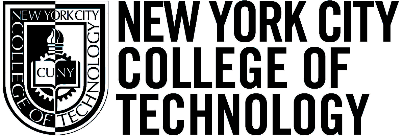 Instructor: Professor Julia Ait-ZianeEmail: JAitZiane@citytech.cuny.eduOffice: virtualOffice Hours: Mondays, 9:00AM -10:00AM and Wednesday, 1:00PM – 2:00PM (by appointment only)Meeting Time: TBDClassroom Location: The Worldwide InternetOnline Location: ENG1121 D4Black board link when class up8 SP202AttendanceBeing consistently present, on time and not leaving early10%ParticipationEngaging in class discussions and class work.  Not being distracted by your cell phone!10%HomeworkThese assignments are listed on the syllabus and will be collected at the beginning of each class.10%Writing There are three major writing projects due throughout the semester; one for each unit.30%PresentationYou will present your final project to the class.  10%Writing PortfolioThis will be a significant revision of the three major writing projects, unit introductions, unit reflections and a Final Reflection Essay. 30%Grading Scale at City TechGrading Scale at City TechGradeNumerical grade rangesA93-100%A-90-92.9%B+87-89.9%B83-86.9%B-80-82.9%C+77-79.9%C70-76.9%D60-69.9%F59.9% and belowSession & DateAgenda/Class TopicsReadings/Writings/ViewingsWeek 1August 26Week 2August 31Week 3September 7Week 4September 14Week 5September 21“                                                                   UNIT 1 DUE                                                                   UNIT 1 DUE                                                                   UNIT 1 DUEWeek 7September 28Week 8October 5Week 9October 12Week 10October 19Week 11October 26                                  Unit 2 DUEWeek 12November 2Week 13November 9Week 14November 16Week 15November 23                            UNIT 3 DUEWeek 16November 30Week 17December 7Week 18December 21